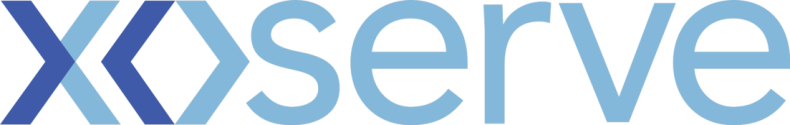 DSC Change ProposalChange Reference Number:  XRN4653Customers to fill out all of the information in this colourXoserve to fill out all of the information in this colour Please send the completed forms to: box.xoserve.portfoliooffice@xoserve.comDocument Version HistoryTemplate Version HistorySection A1: General DetailsSection A1: General DetailsSection A1: General DetailsChange TitleNational Grid Transmission iConversion Project465National Grid Transmission iConversion Project465Date Raised15/10/1815/10/18Sponsor OrganisationNational Grid TransmissionNational Grid TransmissionSponsor NameDarren LondDarren LondSponsor Contact DetailsDarren.Lond@xoserve.com Darren.Lond@xoserve.com Xoserve Contact NamePaul OrslerPaul OrslerXoserve Contact Details Paul.orsler@xoserve.com Paul.orsler@xoserve.com Change StatusProposal / With DSG / Out for review / Voting / Approved or RejectedProposal / With DSG / Out for review / Voting / Approved or RejectedSection A2: Impacted PartiesSection A2: Impacted PartiesSection A2: Impacted PartiesCustomer Class(es) Shipper National Grid Transmission Distribution Network Operator IGT Shipper National Grid Transmission Distribution Network Operator IGTSection A3: Proposer Requirements / Final (redlined) ChangeSection A3: Proposer Requirements / Final (redlined) ChangeSection A3: Proposer Requirements / Final (redlined) ChangeiConversion Phase 1
•	Carry out impact assessment of impacted interfaces and provide any costs
•	Prepare detail level information for each interface, i.e interface specifications
•	Enable Lower environment to facilitate end to end testing before production changes
•	Provide technical support for production change and implementation
•	Provide technical assistance and support for firewall configuration
•	Customers testing to be completed by end of October 2018iConversion Phase 1
•	Carry out impact assessment of impacted interfaces and provide any costs
•	Prepare detail level information for each interface, i.e interface specifications
•	Enable Lower environment to facilitate end to end testing before production changes
•	Provide technical support for production change and implementation
•	Provide technical assistance and support for firewall configuration
•	Customers testing to be completed by end of October 2018iConversion Phase 1
•	Carry out impact assessment of impacted interfaces and provide any costs
•	Prepare detail level information for each interface, i.e interface specifications
•	Enable Lower environment to facilitate end to end testing before production changes
•	Provide technical support for production change and implementation
•	Provide technical assistance and support for firewall configuration
•	Customers testing to be completed by end of October 2018Proposed Release (Feb/Jun/Nov/Minor)n/a – test support required for internal National Grid changesn/a – test support required for internal National Grid changesProposed Consultation Period  10 Working Days 20 Working Days 30 Working daysOther: 10 Working Days 20 Working Days 30 Working daysOther:Section A4: Benefits and Justification Section A4: Benefits and Justification Section A4: Benefits and Justification Benefit DescriptionWhat, if any, are the tangible benefits of introducing this change? What, if any, are the intangible benefits of introducing this change?Benefit DescriptionWhat, if any, are the tangible benefits of introducing this change? What, if any, are the intangible benefits of introducing this change?This change supports National Grid in being able to implement an internal projectBenefit Realisation When are the benefits of the change likely to be realised?Benefit Realisation When are the benefits of the change likely to be realised?Through the duration of the projectBenefit Dependencies Please detail any dependencies that would be outside the scope of the change, this could be reliance on another delivery, reliance on some other event that the projects has not got direct control of.Benefit Dependencies Please detail any dependencies that would be outside the scope of the change, this could be reliance on another delivery, reliance on some other event that the projects has not got direct control of.Section A5: Final Delivery Sub-Group (DSG) RecommendationsSection A5: Final Delivery Sub-Group (DSG) RecommendationsSection A5: Final Delivery Sub-Group (DSG) RecommendationsUntil a final decision is achieved, please refer to section C of the form.Until a final decision is achieved, please refer to section C of the form.Until a final decision is achieved, please refer to section C of the form.Final DSG RecommendationApprove / Reject / DeferApprove / Reject / DeferDSG Recommended ReleaseRelease X: Feb/Jun/Nov XX or Adhoc DD/MM/YYYYRelease X: Feb/Jun/Nov XX or Adhoc DD/MM/YYYYSection A6: FundingSection A6: FundingSection A6: FundingFunding Classes  Shipper                                                             XX%   National Grid Transmission                             100%   Distribution Network Operator                         XX%   IGT                                                                   XX%                                                                           Shipper                                                             XX%   National Grid Transmission                             100%   Distribution Network Operator                         XX%   IGT                                                                   XX%                                                                          Service Line(s)Service Area 20: Gemini system servicesService Area 20: Gemini system servicesROM or funding details Funding Comments Section A7: ChMC Recommendation Section A7: ChMC Recommendation Section A7: ChMC Recommendation Change Status Approve – Issue to DSG Defer – Issue for review Reject Approve – Issue to DSG Defer – Issue for review RejectIndustry Consultation 10 Working Days 20 Working Days 30 Working daysOther: 10 Working Days 20 Working Days 30 Working daysOther:Expected date of receipt for responses (to Xoserve)XX/XX/XXXXXX/XX/XXXXDSC ConsultationDSC ConsultationDSC ConsultationIssued Yes No Yes NoDate IssuedComms Ref(s)Number of ResponsesSection A8: DSC Voting OutcomeSection A8: DSC Voting OutcomeSection A8: DSC Voting OutcomeSolution Voting   Shipper                                      Approve / Reject / NA / Abstain  National Grid Transmission       Approve / Reject / NA / Abstain	  Distribution Network Operator   Approve / Reject / NA / Abstain  IGT                                             Approve / Reject / NA / Abstain   Shipper                                      Approve / Reject / NA / Abstain  National Grid Transmission       Approve / Reject / NA / Abstain	  Distribution Network Operator   Approve / Reject / NA / Abstain  IGT                                             Approve / Reject / NA / Abstain Meeting Date XX/XX/XXXXXX/XX/XXXXRelease DateRelease X: Feb / Jun / Nov XX or Adhoc DD/MM/YYYY or NARelease X: Feb / Jun / Nov XX or Adhoc DD/MM/YYYY or NAOverall Outcome Approved for Release X / Rejected Approved for Release X / Rejected VersionStatusDateAuthor(s)Summary of ChangesV0.1For Approval25/10/18XoserveCP raisedVersionStatusDateAuthor(s)Summary of Changes3.0Approved17/07/18Emma SmithTemplate approved at ChMC on 11th July4.0Approved07/09/18Emma SmithMinor wording amendments and additional customer group impact within Appendix 1